Create some picture flash cards to help you remember these keywords.Omnipotent: God is all powerfulOmniscient: God is all knowingOmnibenevolent: God is all lovingOmnipresent: God is all seeing/everywhereThis site will help you define the words and make notes on the problem of suffering. https://hgsrs.wordpress.com/about/the-problems-of-evil-and-suffering/the-problem-of-suffering/ Use this site to make notes on free-will and original sin.http://www.bbc.co.uk/schools/gcsebitesize/rs/god/chgoodandevilrev2.shtmlExamples of natural and moral evil: (which is which?)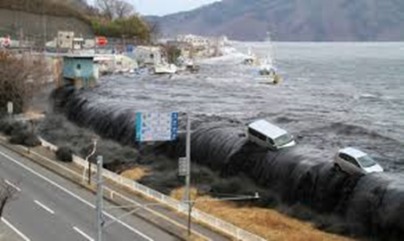 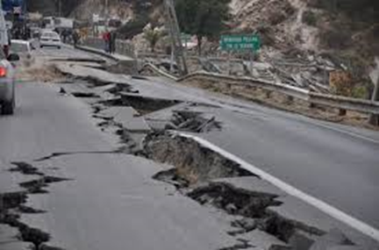 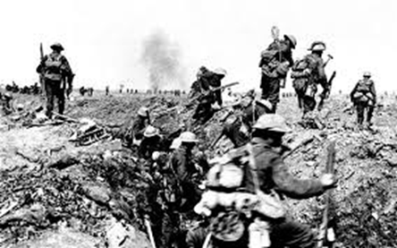 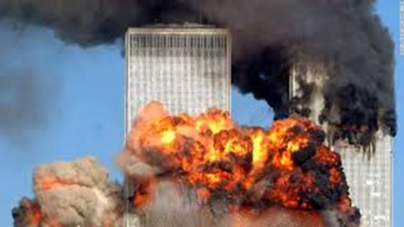 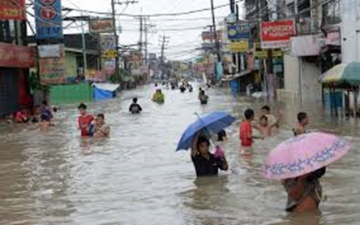 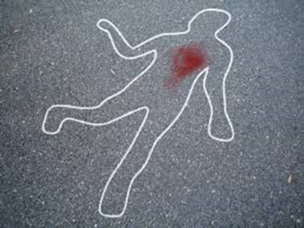 The 5 Ks- Watch this video to fill in the table below.http://www.bbc.co.uk/education/clips/zcn34wxName:Description:Reason: